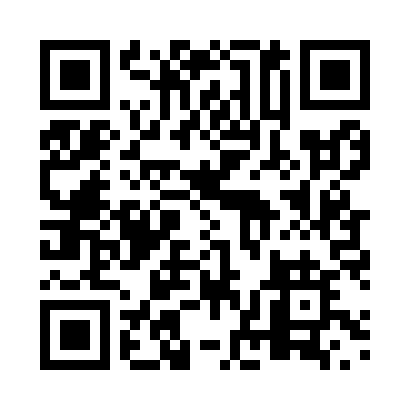 Prayer times for Hudson, Quebec, CanadaMon 1 Jul 2024 - Wed 31 Jul 2024High Latitude Method: Angle Based RulePrayer Calculation Method: Islamic Society of North AmericaAsar Calculation Method: HanafiPrayer times provided by https://www.salahtimes.comDateDayFajrSunriseDhuhrAsrMaghribIsha1Mon3:155:121:016:248:4910:462Tue3:165:131:016:238:4810:453Wed3:175:141:016:238:4810:454Thu3:185:141:016:238:4810:445Fri3:195:151:016:238:4710:436Sat3:205:161:026:238:4710:427Sun3:215:161:026:238:4710:428Mon3:225:171:026:238:4610:419Tue3:245:181:026:238:4610:4010Wed3:255:191:026:228:4510:3811Thu3:265:201:026:228:4410:3712Fri3:285:201:026:228:4410:3613Sat3:295:211:026:218:4310:3514Sun3:315:221:036:218:4210:3415Mon3:325:231:036:218:4210:3216Tue3:345:241:036:208:4110:3117Wed3:355:251:036:208:4010:3018Thu3:375:261:036:208:3910:2819Fri3:385:271:036:198:3810:2720Sat3:405:281:036:198:3710:2521Sun3:425:291:036:188:3610:2422Mon3:435:301:036:188:3510:2223Tue3:455:311:036:178:3410:2024Wed3:475:321:036:168:3310:1925Thu3:485:331:036:168:3210:1726Fri3:505:351:036:158:3110:1527Sat3:525:361:036:148:3010:1328Sun3:545:371:036:148:2910:1229Mon3:555:381:036:138:2810:1030Tue3:575:391:036:128:2610:0831Wed3:595:401:036:118:2510:06